PORT AUGUSTA VEHICLE RESTORERS CLUB INCP.O. BOX 1992, PORT AUGUSTA 5700MEMBERSHIP FORM 2024- 2025Members are expected act in a manner that will not bring the Club into disrepute.I hereby make application to RENEW or become a MEMBER of the PAVRC Inc and if accepted, I undertake to abide by the rules of the club.NAME/S        ______________________________________________________________________________	        _______________________________________________________________________________ ADDRESS__________________________________________________________________________________________	__________________________________________________________________________________________POSTAL ADDRESS (If different from above)____________________________________________________________________________________________________________________________________________________________________________________PHONE No. _____________________________ MOBILE   ________________________________________EMAIL_____________________________@____________________________________________________BIRTHDAY DATE : ____________________________      (Required for Birthday List) MEMBERSHIP FEE: $60.00 PER PERSON FOR VEHICLE OWNERSFAMILY MEMBERSHIP FEE : $65:00 COVERS JOINT OWNERSHIPVEHICLES ON CLUB REGISTRATION ONLYMAKE.           REG NO.	    ENGINE NO.                     COLOUR.              YEAR               LOG BOOK No:__________________________________________________________________________________________NOMINATED BY _______________________________  SECONDED BY __________________________NEW MEMBER  SIGNATURE  __________________________________________OFFICE USE ONLYRECEIPT NO.  _____________________________             DATE ___________________________________ONLINE  PAYMENT:Please notate with your name(s) and “PAVRC Membership Fees 2024/25”Bank:  BSB No:   325 185           Account Number:  02209729 Account Name:    Port Augusta Vehicle Restorers Club Inc.	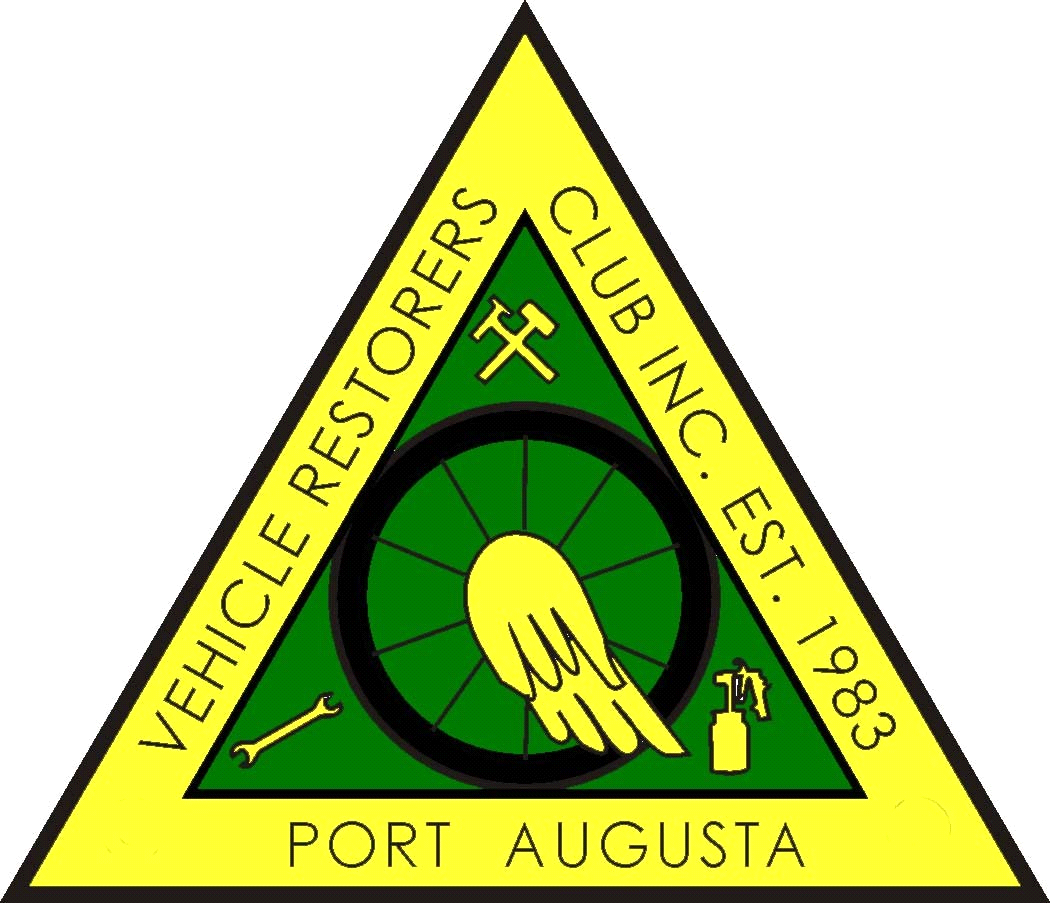 